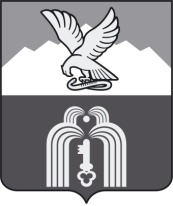 Российская ФедерацияР Е Ш Е Н И ЕДумы города ПятигорскаСтавропольского краяО внесении изменений в решение Думы города Пятигорска «Об утверждении Положения о муниципальном лесном контроле на территории муниципального образования города-курорта Пятигорска»В соответствии с Федеральным законом от 31 июля 2020 года                        № 248-ФЗ «О государственном контроле (надзоре) и муниципальном контроле в Российской Федерации», Федеральным законом от 6 октября 2003 года         № 131-ФЗ «Об общих принципах организации местного самоуправления в Российской Федерации», постановлением Правительства Российской Федерации от 10 марта 2022 г. № 336 «Об особенностях организации и осуществления государственного контроля (надзора), муниципального контроля», Уставом муниципального образования города-курорта ПятигорскаДума города ПятигорскаРЕШИЛА:1. Внести в решение Думы города Пятигорска от 31 августа 2021 г.         № 34-72 РД «Об утверждении Положения о муниципальном лесном контроле на территории муниципального образования города-курорта Пятигорска» (далее – Положение) следующие изменения:1.1. Пункт 3.4 Положения после слов «на официальном сайте» дополнить словами «в сети «Интернет».1.2. Изложить приложение 2 к Положению о муниципальном лесном контроле на территории муниципального образования города-курорта Пятигорска в редакции согласно Приложению к настоящему решению.2. Контроль за исполнением настоящего решения возложить на администрацию города Пятигорска.3. Настоящее решение вступает в силу со дня его официального опубликования.ПредседательДумы города Пятигорска						            Л.В.ПохилькоГлава города Пятигорска						       Д.Ю.ВорошиловПРИЛОЖЕНИЕк решению Думы города Пятигорскаот ____________ № _________Приложение 2к Положению о муниципальном лесном контроле на территориимуниципального образованиягорода-курорта ПятигорскаИНДИКАТОРЫРИСКА НАРУШЕНИЯ ОБЯЗАТЕЛЬНЫХ ТРЕБОВАНИЙ, ИСПОЛЬЗУЕМЫЕДЛЯ ОПРЕДЕЛЕНИЯ НЕОБХОДИМОСТИ ПРОВЕДЕНИЯ ВНЕПЛАНОВЫХКОНТРОЛЬНЫХ (НАДЗОРНЫХ) МЕРОПРИЯТИЙ ПРИ ОСУЩЕСТВЛЕНИИМУНИЦИПАЛЬНОГО ЛЕСНОГО КОНТРОЛЯ НА ТЕРРИТОРИИ МУНИЦИПАЛЬНОГО ОБРАЗОВАНИЯГОРОДА-КУРОРТА ПЯТИГОРСКАПри осуществлении муниципального лесного контроля устанавливаются следующие индикаторы риска нарушения обязательных требований:1) наличие у контрольного органа сведений о признаках нарушения требований лесного законодательства, полученных по результатам проведенного контрольным органом контрольного (надзорного) мероприятия без взаимодействия с контролируемым лицом:- нарушение поверхностного и внутрипочвенного стока вод, затопление и заболачивание лесных участков вдоль дорог при использовании лесов для строительства, реконструкции и эксплуатации автомобильных дорог;- несоблюдение правил пожарной и санитарной безопасности в лесах;- использование лесов для разведки и добычи полезных ископаемых;- использование токсичных химических препаратов;- осуществление видов деятельности в сфере охотничьего хозяйства;- проведение мероприятий по строительству, реконструкции, эксплуатации линейных объектов, а также водохранилищ, иных искусственных водных объектов и (или) гидротехнических сооружений без оформления сервитута и проекта освоения лесов;- размещение лесоперерабатывающей инфраструктуры;- захламление лесных участков строительным и бытовым мусором, отходами древесины, иными видами отходов;- правил учета древесины;- правил использования лесов для переработки древесины и иных лесных ресурсов;- возведение объектов или выполнение мероприятий, не предусмотренных проектом освоения лесного участка;- невыполнение обязательных требований лесного законодательства к оформлению документов (сервитут, проект освоения лесов), являющихся основанием для использования лесных участков;2) поступление от органов государственной власти, органов местного самоуправления, юридических лиц, общественных объединений, индивидуальных предпринимателей, граждан, из средств массовой информации сведений о действиях (бездействии), которые могут свидетельствовать о наличии признаков нарушений обязательных требований и (или) риска причинения вреда (ущерба) охраняемым законом ценностям;3) поступление от органов государственной власти, органов местного самоуправления, юридических лиц, общественных объединений, индивидуальных предпринимателей, граждан, из средств массовой информации сведений, о использование лесных участков, на которых встречаются виды растений, занесенные в Красную книгу Российской Федерации или Красную Книгу Ставропольского края, повреждение лесных насаждений, растительного покрова и почв лесных участков.Управляющий деламиДумы города Пятигорска						            Е.В.МихалеваПОЯСНИТЕЛЬНАЯ ЗАПИСКАк проекту решения Думы города Пятигорска «О внесении изменений в решение Думы города Пятигорска «Об утверждении Положения о муниципальном лесном контроле на территории муниципального образования города-курорта Пятигорска»По результатам рассмотрения администрацией города Пятигорска протеста прокуратуры города Пятигорска от 01.04.2024 г. № Прдр-20070030-231-24/-20070030 о приведении в соответствии с требованиями действующего законодательства Российской Федерации Положения о муниципальном лесном контроле на территории муниципального образования города-курорта Пятигорска установлено следующее.В соответствии  с п.п. 9-10 ст. 23 Федерального закона от 31 июля 2020 года № 248-ФЗ «О государственном контроле (надзоре) и муниципальном контроле в Российской Федерации» (далее – Федеральный закон о контроле) в целях оценки риска причинения вреда (ущерба) при принятии решения о проведении и выборе вида внепланового контрольного (надзорного) мероприятия контрольный (надзорный) орган разрабатывает индикаторы риска нарушения обязательных требований. Индикатором риска нарушения обязательных требований является соответствие или отклонение от параметров объекта контроля, которые сами по себе не являются нарушениями обязательных требований, но с высокой степенью вероятности свидетельствуют о наличии таких нарушений и риска причинения вреда (ущерба) охраняемым законом ценностям.Исходя из п.п. 2-3 ст. 46 Федерального закона о контроле контрольный (надзорный) орган обязан осуществлять информирование посредством размещения соответствующих сведений на официальном сайте контрольного (надзорного) органа в сети «Интернет», в средствах массовой информации, через личные кабинеты контролируемых лиц в государственных информационных системах  (при их наличии) и в иных формах, а также размещать и поддерживать в актуальном состоянии на своем официальном сайте в сети «Интернет» среди прочих сведений, перечень индикаторов риска нарушения обязательных требований.На основании вышеизложенного, необходимо внести следующие изменения в Положение о муниципальном лесном контроле на территории муниципального образования города-курорта Пятигорска, утвержденное решением Думы города Пятигорска от 31 августа 2021 г. № 34-72 РД:1) Пункт 3.4 Положения после слов «на официальном сайте» дополнить словами «в сети «Интернет».2) Изложить приложение 2 к Положению о муниципальном лесном контроле на территории муниципального образования города-курорта Пятигорска в редакции согласно Приложению к настоящему решению.Глава города Пятигорска 						       Д.Ю.Ворошилов